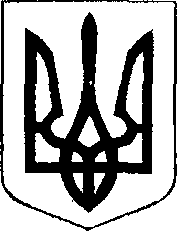                                                У К Р А Ї Н АЖовківська міська радаЖовківського району Львівської області	45-а сесія VIІ-го демократичного скликання 				      РІШЕННЯВід  14.11. 2019р.         № 31	м. ЖовкваПро затвердження технічної документації із землеустрою щодо поділу земельної ділянки  для будівництва та обслуговування інших будівельгромадської забудови ЗАТ «Жовківська ПМК-186»по вул. Л.Українки, 5  в м.Жовкві.             Розглянувши лист ЗАТ «Жовківська ПМК-186» про затвердження   технічнічної документації із землеустрою щодо поділу земельної ділянки  по вул. Л.Українки, 5 в м.Жовкві, керуючись ст.12, 118, 121, 186 Земельного кодексу України та ст.26 Закону України «Про місцеве самоврядування в Україні», Жовківська міська радаВ И Р І Ш И Л А:				1. Затвердити технічну документацію із землеустрою щодо поділу земельної ділянки  для будівництва та обслуговування інших будівельгромадської забудовипо вул..Л.Українки, 5 в м.Жовкві .            2. Зареєструвати за Жовківською міською радою право комунальної  власності на земельні ділянки для  обслуговування  нежитлових приміщень матеріалів   в м.Жовкві:- площею 0,3759 га., кадастровий номер 4622710100:01:014:0059;- площею 0,7241 га., кадастровий номер 4622710100:01:014:0058;- площею 0,6694 га., кадастровий номер 4622710100:01:014:0057;           3. Передати ЗАТ «Жовківська ПМК-186 в оренду земельну ділянку площею 0,3759, кадастровий номер 4622710100:01:014:0059 для будівництва та обслуговування інших будівельгромадської забудовипо вул..Л.Українки, 5 в м.Жовкві терміном на 5 років, розмір орендної плати встановити на рівні 5% нормативної грошової оцінки земельної ділянки.           4. Передати ЗАТ «Жовківська ПМК-186 в оренду земельну ділянку площею 0,7241, кадастровий номер 4622710100:01:014:0058 для будівництва та обслуговування інших будівельгромадської забудовипо вул..Л.Українки, 5 в м.Жовкві терміном на 5 років, розмір орендної плати встановити на рівні 5% нормативної грошової оцінки земельної ділянки.           5. Зобовязати ЗАТ «Жовківська ПМК-186 укласти договора оренди земельної ділянки та зареєструвати згідно Закону «Про реєстрацію речових прав».           6. Контроль за виконанням даного рішення покласти на депутатську комісію з питань регулювання земельних відносин, архітектури та будівництва.	Міський голова					             Петро ВихопеньРішення не прийнято.                                               У К Р А Ї Н АЖовківська міська радаЖовківського району Львівської області	45-а сесія VIІ-го демократичного скликання 				      РІШЕННЯВід                        2019р.        № 32	м. ЖовкваПро надання дозволу гр. Бей Г.М.на розробку проекту землеустрою щодо відведення земельної ділянкидля будівництва та обслуговування житлового будинку, господарських будівель і споруд по вул. Л.Українки,144 б   в м.Жовкві.               Розглянувши заяву  гр. Бей ГалиниМиколаївни  та долучені документи, керуючись  ст. 26 Закону України “Про місцеве самоврядування в Україні”, Жовківська міська радаВ И Р І Ш И Л А:	1. Надати дозвіл гр. Бей Галині Миколаївні на розробку проекту відведення земельної ділянки  орієнтовною площею 0, 0740 га,  для будівництва та обслуговування житлового будинку, господарських будівель і споруд    по вул. Л.Українки,144 бв м. Жовкві, у відповідності до детального плану території по вул.Л.Українки,144 бм.Жовкві .2. Погоджений у встановленому порядку проект відведення земельної ділянки  подати на затвердження Жовківської міської ради. Міський голова                                                Петро Вихопень